ПРОЕКТРегистрационный №______Положениео персональных данных 1. Общие положения1.1.	Настоящее Положение разработано в соответствии с законодательством Российской Федерации о персональных данных (далее по тексту - ПД):- Федерального закона от 27 июля 2006 года № 149-ФЗ «Об информации, информационных технологиях и защите информации»;- Федерального закона Российской Федерации от 21 июля 2014 г. № 242-ФЗ "О внесении изменений в отдельные законодательные акты Российской Федерации в части уточнения порядка обработки персональных данных в информационно-телекоммуникационных сетях";- Федерального закона от 27 июля 2006 года № 152-ФЗ «О защите персональных данных»;- Указа Президента Российской Федерации от 17 марта 2008 года № 351 «О мерах по обеспечению информационной безопасности Российской Федерации при использовании информационно-телекоммуникационных сетей международного информационного обмена»;- Указа Президента Российской Федерации от 6 марта 1997 года № 188 «Об утверждении перечня сведений конфиденциального характера»;- Постановления Правительства Российской Федерации от 15 сентября 2008 года № 687 «Об утверждении Положения об особенностях обработки персональных данных, осуществляемой без использования средств автоматизации»;- Постановления Правительства Российской Федерации от 8 сентября 2010 года № 697 «О единой системе межведомственного электронного взаимодействия»;- Постановления Правительства Российской Федерации от 1 ноября 2012 года № 1119 «Об утверждении требований к защите персональных данных при их обработке в информационных системах персональных данных»;- Постановления Правительства Российской Федерации от 6 июля 2008 года № 512 «Об утверждении требований к материальным носителям биометрических персональных данных и технологиям хранения таких данных вне информационных систем персональных данных»;-  Информационного сообщения ФСТЭК России от 24 декабря 2014 г. № 240/24/4918 «Об утверждении Требований к средствам контроля съемных машинных носителей информации»;- Постановления Правительства Российской Федерации от 26 июня 1995 года № 608 «О сертификации средств защиты информации»;- Доктрины информационной безопасности Российской Федерации, утвержденной Президентом Российской Федерации 9 сентября 2000 года № Пр-1895;- Приказа ФСТЭК России от 18 февраля 2013 года № 21 «Об утверждении состава и содержания организационных и технических мер по обеспечению безопасности персональных данных при их обработке в информационных системах персональных данных». Зарегистрирован в Минюсте 14 мая 2013 года № 28375;- Специальных требований и рекомендаций по технической защите конфиденциальной информации (СТР-К), утвержденных приказом Гостехкомиссии России от 30 августа 2002 года № 282;- Нормативно-методических документов ФСТЭК России от 15 февраля 2008 года «Об утверждении Базовой модели угроз безопасности персональных данных при их обработке в информационных системах персональных данных»;- Нормативно-методических документов ФСТЭК России от 14 февраля 2008 года «Об утверждении Методики определения актуальных угроз безопасности персональных данных при их обработке в информационных системах персональных данных»;- Нормативно-методических документов ФСБ России от 21 февраля 2008 года № 149/54-144 «Об утверждении Методических рекомендаций по обеспечению с помощью криптосредств безопасности персональных данных при их обработке в информационных системах персональных данных с использованием средств автоматизации»;- Нормативно-методических документов ФСБ России от 21 февраля 2008 года № 149/6/6-622 «Об утверждении Типовых требований по организации и обеспечению функционирования шифровальных (криптографических) средств, предназначенных для защиты информации, не содержащей сведений, составляющих государственную тайну в случае их использования для обеспечения безопасности персональных данных при их обработке в информационных системах персональных данных»;-Приказа ФСБ России от 10.07.2014 N 378 «Об утверждении Состава и содержания организационных и технических мер по обеспечению безопасности персональных данных при их обработке в информационных системах персональных данных с использованием средств криптографической защиты информации, необходимых для выполнения установленных Правительством Российской Федерации требований к защите персональных данных для каждого из уровней защищенности» (Зарегистрировано в Минюсте России 18.08.2014 N 33620).- Постановление Правительства РФ от 15.09.2008 № 687 «Об утверждении Положения об особенностях обработки персональных данных, осуществляемой без использования средств автоматизации»;- Постановление Правительства РФ от 01.11.2012 № 1119 «Об утверждении требований к защите персональных данных при обработке в информационных системах персональных данных»;- Постановление Правительства РФ от 10.07.2013 № 582 «Об утверждении Правил размещения на официальном сайте образовательной организации в информационно-телекоммуникационной сети Интернет и обновления информации об образовательной организации»;- Конвенцией о защите физических лиц при автоматизированной обработке персональных данных  (Заключена в г. Страсбург 28.01.1981), вступившей в силу на территории РФ с 01.09.2013;-   Трудовой кодекс Российской Федерации;- Правилами внутреннего трудового распорядка и иными локальными нормативными актами ФГБОУ ВО РГАУ – МСХА имени К.А. Тимирязева.1.2. Настоящее положение обязательно для всех работников ФГБОУ ВО РГАУ – МСХА имени К.А. Тимирязева (далее по тексту - Университет). Правила получения, обработки, и хранения персональных данных, предусмотренные настоящим Положением, действуют в отношении лиц, принимаемых на работу в Университет, лиц, состоящих в трудовых отношениях с Университетом и лиц, прекративших трудовые отношения с Университетом; а также лиц, с которыми установлены образовательные отношения.1.3. Целью настоящего Положения является  обеспечение защиты прав и свобод человека и гражданина при обработке его персональных данных, в том числе защиты прав на неприкосновенность частной жизни, а также установление ответственности должностных лиц Университета, имеющих доступ к персональным данным, за невыполнение требований норм, регулирующих обработку и защиту персональных данных; выявления и предотвращения нарушений законодательства РФ в сфере персональных данных. 	1.4. Для целей настоящего Положения используются следующие основные понятия в соответствии со ст. 3 Федерального закона от 26.07.2006 № 152-ФЗ:- персональные данные (ПД) - любая информация, относящаяся к прямо или косвенно определенному или определяемому физическому лицу (субъекту ПД);  	- субъект персональных данных – физическое лицо, которое прямо или косвенно определено или определяемо с помощью персональных данных, чьи данные обрабатываются Университетом в связи с осуществлением его деятельности. К субъектам персональных данных относятся все работники Университета, как в период действия трудовых отношений, так и по факту их прекращения; претенденты на работу (соискатели на вакантную должность и др.), а также абитуриенты, обучающиеся/слушатели и их законные представители.Субъекты персональных данных обладают правами в соответствии с главой 3 Федерального закона от 27.07.2006 № 152-ФЗ; а также правом разрешать или ограничивать доступ к информации, содержащей персональные данные согласно п. 5 ст. 2 Федерального закона от 27.07.2006 № 149-ФЗ, за исключением случаев, предусмотренных действующим законодательством РФ;- конфиденциальность персональных данных - обязательное для соблюдения назначенного ответственного лица, получившего доступ к персональным данным работников, требование не допускать их распространения  без согласия работника или иного законного основания (согласно п. 7 ст. 2 Федерального закона 27.07.2006 № 149-ФЗ); 	- оператор - государственный орган, муниципальный орган, юридическое или физическое лицо, самостоятельно или совместно с другими лицами организующие и (или) осуществляющие обработку персональных данных, а также определяющие цели обработки персональных данных, состав персональных данных, подлежащих обработке, действия (операции), совершаемые с персональными данными. 	В части действующих трудовых правоотношений оператором персональных данных работника является Университет. 	Университет также является оператором персональных данных для лиц, обучающихся в Университете, а также их законных представителей  и сотрудников бюджетных организаций в соответствии заключенными договорами на оказание платных образовательных услуг;   - обработка ПД - любое действие (операция) или совокупность действий (операций), совершаемых с использованием средств автоматизации или без использования таких средств с ПД, включая сбор, запись, систематизацию, накопление, хранение, уточнение (обновление, изменение), извлечение, использование, передачу (распространение, предоставление, доступ), обезличивание, блокирование, удаление, уничтожение ПД; - автоматизированная обработка ПД - обработка ПД с помощью средств вычислительной техники;- распространение ПД - действия, направленные на раскрытие ПД неопределенному кругу лиц;- предоставление ПД - действия, направленные на раскрытие ПД определенному лицу или определенному кругу лиц;- блокирование ПД - временное прекращение обработки ПД (за исключением случаев, если обработка необходима для уточнения ПД);- уничтожение ПД - действия, в результате которых становится невозможным восстановить содержание ПД в ИСПД и /или в результате которых уничтожаются материальные носители ПД;- обезличивание ПД - действия, в результате которых становится невозможным без использования дополнительной информации определить принадлежность ПД конкретному субъекту ПД;- информационная система персональных данных (ИСПД) - совокупность содержащихся в базах данных ПД и обеспечивающих их обработку информационных технологий и технических средств.Настоящее Положение определяет порядок и условия обработки ПД в Университете, включая порядок передачи ПД третьим лицам, особенности автоматизированной и неавтоматизированной обработки ПД, порядок доступа к ПД, систему защиты ПД, порядок организации внутреннего контроля и ответственность за нарушения при обработке ПД. иные вопросы. Действие настоящего Положения распространяется на все процессы по сбору, систематизации, накоплению, хранению, использованию, уточнению, распространению (в том числе передаче), обезличиванию, блокированию, уничтожению ПД, осуществляемых с использованием средств автоматизации и без их использования. Настоящее Положение вступает в силу с момента его утверждения и действует бессрочно до принятия нового Положения.Цели и задачи обработки персональных данных (ПД) Обработка персональных данных осуществляется с соблюдением требований действующего законодательства РФ и только в целях, обусловленных трудовыми отношениями и/или отношениями, возникающими в процессе образовательной деятельности, осуществляемой Университетом. В иных целях обработка персональных данных (ПД) работников и лиц, обучающихся в Университете, не производится.  Обработка персональных данных работников и персональных данных лиц, обучающихся в Университете, производится отдельно. При этом обработка персональных данных производится с одновременным созданием и функционированием двух баз данных, объединение которых не допускается. В отношении работников и лиц, обучающихся в Университете, содержание и объем обрабатываемых персональных данных соответствуют целям обработки и не являются избыточными. Обработка персональных данных работников Университете осуществляется исключительно в целях обеспечения соблюдения законов и иных нормативных правовых актов, содействия работникам в трудоустройстве, обучении и продвижении по службе, обеспечения личной безопасности, контроля количества и качества выполняемой работы и обеспечения сохранности имущества Университета. Основными целями обработки ПД является осуществление и выполнение функций, полномочий и обязанностей, возложенных на Университет законодательством Российской Федерации, Уставом Университета и (или) договором.	2.6. Дополнительными целями обработки ПД являются:обеспечение оперативного планирования и управления учебным процессом;автоматизация административно-хозяйственной деятельности и управления;обеспечение автоматизации бухгалтерского и налогового учета;формирование оперативной отчетности;автоматизация библиотечных процессов, включая подключение к электронной библиотечной системе.Субъекты и состав персональных данных, обрабатываемых в ИСПД3.1.	В ИСПД обрабатываются персональные данные следующих субъектов ПД: работники  Университета; обучающиеся; иные лица в рамках заключаемых Университетом договоров. В состав персональных данных работника, претендентов на работу (соискателей на вакантную должность), абитуриентов и лиц, обучающихся в Университете, входят:Информация о физическом лице- фамилия, имя, отчество;- дата рождения и возраст;- данные паспорта или иного документа, удостоверяющего личность (серия, номер, кем и когда выдан документ);- сведения об образовании, специальности, уровне квалификации;- сведения о повышении квалификации и профессиональной подготовке;- сведения о трудовом стаже (общем, дающем право на выслугу лет и др.);- сведения о предыдущих местах работы;- сведения о прохождении аттестации;- занимаемая должность и выполняемая работа (трудовые функции);- сведения о воинском учете;- сведения о заработной плате и иных доходах физического лица, содержание декларации, подаваемой в налоговые органы;- сведения о социальных гарантиях, льготах и основаниях их предоставления; - сведения о состоянии здоровья, а также о результатах медицинского обследования, психиатрического освидетельствования и т.п.;- адрес места постоянной регистрации;- адрес места фактического проживания;- номера телефонов – домашний, мобильный, иной контактный;- сведения о наличии судимости;- сведения о дисциплинарных взысканиях и дисциплинарных проступках;- сведения о поощрениях;- сведения о деловых и иных личных качествах работниках, имеющих оценочный характер;- сведения об особом социальном статусе (инвалидность, донор, беременность, член профсоюза и др.);- сведения о семейной жизни, включая личную и семейную тайны;- сведения об обязательном и дополнительном страховании работника, а также пациентов и членов их семьи;- содержание трудового договора, трудовой книжки, приказов, личной карточки, характеристик и иных кадровых документов, касающихся работника;- другие сведения о работнике и/или пациенте.Информация о семейном положении физического лица и членов его семьи:- о наличии детей; - о состоянии здоровья членов семьи; - о наличии у физического лица иждивенцев; - о необходимости ухода за больным членом семьи;- об усыновлении (удочерении);- об иных фактах, дающих основание для предоставления работникам гарантий и компенсаций, предусмотренных законодательством. Представленные в п. 3.2. настоящего Положения персональные данные содержатся в нижеперечисленных документах:- анкеты; листок по учету кадров, заполняемые при приеме на работу и/или заключении договора на оказание платных образовательных услуг;- копии паспорта или иного документа, удостоверяющего личность;- личная карточка работника;- трудовая книжка и вкладыш в трудовую книжку;- копии свидетельств о заключении и о расторжении брака, рождении детей;- копии документов воинского учета;- справка о доходах физического лица по предыдущему месту работы;- справка о среднем заработке за последние два года;- копии документов об образовании, повышении квалификации, профессиональной переподготовке;- документы (как оригинал, так и копии) об обязательном пенсионном страховании;- копии документов о постановке на налоговый учет и присвоении ИНН;- трудовой договор и дополнительные соглашения к нему;- договор на оказание платных образовательных услуг и дополнительные соглашения к нему, а также иная документация, оформляемая в процессе оказания Университетом образовательных услуг;- приказы по личному составу;- приказы по контингенту обучающихся (студентов, слушателей и т.д.);- заявления;- рекомендательные письма и ходатайства;- объяснительные записки;- договоры о материальной ответственности и иные документы, оформляемые в рамках трудовых правоотношений; В связи с необходимостью внесения в документы кадрового, налогового и иного учета сведений, касающихся персональных данных несовершеннолетних, а также иных лиц, находящихся на попечении Работника, последний при установлении трудовых отношений представляет письменное согласие на обработку персональных данных указанных лиц. Согласие предоставляется в соответствии с Приложением № 1. Аналогичное согласие подлежит оформлению законными представителями несовершеннолетних лиц, обучающихся в Университете (Приложение № 3), а также работники Университета, которые обрабатывают ПДн в Университете, заблаговременно, до начала обработки ПДн, должны убедиться в ее допустимости и законности, удостовериться относительно обладания Университетом соответствующими полномочиями и/или согласиями субъектов ПДн. При отсутствии таких полномочий и/или согласий работник Университета должен получить согласие от субъекта, обработка ПДн которого планируется. В этой связи он может  применять типовую форму письменного согласия   об обработке персональных данных абитуриентов, обучающихся в Университете  согласно  Приложению  № 6  и  Приложению № 7В системе кадрового учета Университета создаются и хранятся следующие группы документов, содержащие данные о работниках в единичном или сводном виде:Документы, содержащие персональные данные работников:- комплексы документов, сопровождающие процесс оформления трудовых отношений при приеме на работу, переводе, увольнении; - комплекс материалов по анкетированию, тестированию, проведению собеседований с кандидатом на должность; - подлинники и копии приказов по личному составу; - личные дела и трудовые книжки работников; - дела, содержащие основания к приказу по личному составу; - дела, содержащие материалы аттестации работников, служебных расследований; - справочно-информационный банк данных по персоналу (картотеки, журналы); - подлинники, а также копии отчетных, аналитических и справочных материалов, передаваемых руководству Работодателя, руководителям структурных подразделений; - копии отчетов, направляемых в государственные органы статистики, налоговые органы, а также в иные органы исполнительной власти, организации и учреждения в соответствии с возложенными на них полномочиями.Документы, содержащие персональные данные абитуриентов, студентов/слушателей (как копии, так оригиналы) создаются работниками приемной комиссии, бухгалтерии  и иных структурных подразделений. Структурные подразделения Университета, обрабатывающие персональные данные студентов, аспирантов, обучающихся и слушателей, используют их с следующих целях:  - порядок приема в Университет;  	- соблюдение порядка и правил приема в образовательное учреждение граждан РФ, а также граждан/подданных иностранных государств;  	- учет лиц, проходящих обучение в образовательном учреждении и обеспечение учебного процесса;  	- формирование базы данных обучающихся для участия в государственной (итоговой) аттестации, конкурсах, соревнованиях, конференциях и т.д.; 	- индивидуальный учет результатов освоения обучающимися образовательных программ, а также хранение в архивах данных об этих результатах на бумажных и/или электронных носителях;  - подтверждение третьим лицам сведений о факте обучения в Университете, а также сообщения третьим лицам сведений об успеваемости, о занятости и трудоустройстве студентов и выпускников Университета;  	- учет обучающихся, с ограниченными физическими возможностями, а также лиц, нуждающихся в социальной поддержке и защите;   	- оформление документов на обучающихся в связи с несчастным случаем на территории Университета; 	- предотвращение угрозы жизни и здоровью обучающихся и работников Университета, реализации мероприятий по охране труда и технике безопасности; 	- разрешение вопросов, возникающих ввиду нанесения материального ущерба обучающимся, работникам и имуществу Университета; 	- проведение санэпидемиологических мероприятий. Ответственным за работу с персональными данными и обеспечение их защиты является Управление комплексной безопасности, Первый отдел и  Управление информационных технологий в  рамках своих компетенций.Доступ к персональным даннымРаботники Университета, которые в силу выполняемых должностных обязанностей постоянно работают с персональными данными, получают допуск к необходимым категориям ПД на срок выполнения ими соответствующих должностных обязанностей. Перечень лиц, допущенных к работе с ПД, формируется руководителем структурного подразделения Университета и утверждается приказом Ректора Университета.Список лиц, имеющих доступ к ПД должен поддерживаться в актуальном состоянии. Ответственным за актуализацию списка лиц, имеющих доступ к персональным данным работников, а также лиц, обучающихся в Университете, является  Управление информационных технологий.В Университете установлен разрешительный порядок доступа к ПД. Работникам Университета предоставляется доступ к работе с ПД исключительно в пределах и объеме, необходимых для выполнения ими своих должностных обязанностей. Доступ к ПД третьих лиц, не являющихся работникам Университета без согласия субъекта ПД, запрещен, за исключением доступа работников органов исполнительной власти, осуществляемого в рамках мероприятий по контролю и надзору за исполнением законодательства, реализации функций и полномочий соответствующих органов государственной власти. Предоставление информации по запросу или требованию органа государственной власти осуществляется с ведома Ректора Университета. В случае если работнику сторонней организации необходим доступ к ПД, необходимо, чтобы в договоре со сторонней организацией были прописаны условия конфиденциальности ПД и обязанность сторонней организации и ее работников по соблюдению требований законодательства в области защиты ПД. Кроме того, в случае доступа к ПД лиц, не являющихся работниками Университета, должно быть получено письменное согласие субъектов ПД на предоставление их ПД третьим лицам. Согласие работников на передачу их персональных данных третьим лицам осуществляется форме согласно Приложению № 1; аналогичное согласие обучающегося (слушателя) производится по форме согласно Приложению № 4. Указанное согласие не требуется, если ПД предоставляются в целях исполнения гражданско-правового договора, заключенного Университетом с субъектом ПД. Доступ работника Университета к ПД прекращается с даты прекращения трудовых отношений, либо даты изменения должностных обязанностей работника и/или исключения работника из списка лиц, имеющих право доступа к ПД. В случае увольнения все носители, содержащие ПД, которые в соответствии с должностными обязанностями находились в распоряжении работника во время работы, должны быть переданы соответствующему должностному лицу.5. Основные требования по защите персональных данных (ПД)5.1. 	В Университете принимаются необходимые и достаточные правовые, организационные, технические и другие меры для обеспечения безопасности персональных данных. При обработке персональных данных в информационной системе Университета  обеспечивается:а)	проведение мероприятий, направленных на предотвращение несанкционированного доступа к персональным данным и/или передачи их лицам, не имеющим права доступа к  такой информации;б)	своевременное обнаружение фактов несанкционированного доступа к персональным данным;в)	недопущение воздействия на технические средства автоматизированной обработки персональных данных, влекущее нарушения их функционирование;г)	незамедлительное восстановление персональных данных, модифицированных или уничтоженных вследствие несанкционированного доступа к ним;д)	постоянный контроль над обеспечением уровня защищенности, в том числе с использованием технических средств и программного оборудования  (обеспечения) для обработки и зашиты персональных данных; Для разработки требований по обеспечению безопасности и внедрения системы обеспечения безопасности ПД разработана «Частная модель угроз безопасности ИСПД» на основе нормативно-методического документа ФСТЭК России «Базовая модель угроз безопасности персональных данных при их обработке в информационных системах персональных данных». Университетом в соответствии с нормами действующего законодательства осуществлена классификация ИСПД. На основании Акта проверки ИСПД и в соответствии с нормативно-методическим документом ФСТЭК России «Основные мероприятия по организации и техническому обеспечению безопасности персональных данных, обрабатываемых в информационных системах персональных данных» разработан и реализуется комплекс мер по защите и обеспечению безопасности персональных данных.5.4. Работники Университета, допущенные к работе с персональными данными, а также связанные с эксплуатацией и техническим сопровождением ИСПД, подлежат ознакомлению с требованиями настоящего Положения и другими нормативными актами Университета в области обработки и защиты персональных данных.Работники Университета, имеющие постоянный доступ к персональным данным, а также лица, эксплуатирующие технические и программные средства ИСПД и средства защиты ИСПД подлежат обучению по вопросам использования средств защиты персональных данных. Ответственным за организацию и проведения обучения является начальник Управления информационных технологий и первый проректор.Работники обязаны незамедлительно сообщать ответственному за организацию обработки ПД об утрате или недостаче носителей информации, содержащих ПД, а также о причинах и условиях возможной утечки ПД.В случае попытки посторонних лиц получить от работника Университета персональные данные, обрабатываемые в Университете, работник должен незамедлительно известить об этом соответствующее должностное лицо Университета.Согласие на обработку персональных данных (ПД) Субъект персональных данных принимает решение о предоставлении своих ПД и дает согласие на их обработку свободно, своей волей и в своем интересе. Согласие на обработку ПД должно быть конкретным и сознательным. Согласие на обработку ПД может быть дано субъектом ПД или его представителем в любой позволяющей подтвердить факт его получения форме, если иное не установлено законодательством РФ. В случае получения согласия на обработку ПД от представителя субъекта ПД полномочия данного представителя на дачу согласия от имени субъекта ПД проверяется полномочным должностным лицом Университета. Получение от субъекта персональных данных его письменного согласия на обработку ПД осуществляется работником Университета. При этом согласие оформляется в простой письменной форме. Работник, а также лица, обучающиеся в Университете, в любой момент могут отозвать свое согласие на обработку персональных данных. Отзыв согласия на обработку персональных данных производится в письменной форме согласно Приложению № 5.Права субъекта в отношении персональных данных (ПД),обрабатываемых в Университете7.1. Субъект персональных данных имеет право:на получение информации, касающейся обработки его персональных данных. Сведения должны быть предоставлены субъекту ПД в доступной форме, и в них не должны содержаться ПД, относящиеся к другим субъектам ПД, за исключением случаев, если имеются законные основания для раскрытия таких персональных данных. Перечень сведений и порядок получения сведений предусмотрен действующим законодательством РФ;требовать уточнения его персональных данных, их блокирования или уничтожения в случае, если персональные данные являются неполными, устаревшими, неточными, незаконно полученными или не являются необходимыми для заявленной цели обработки, а также принимать предусмотренные законодательством РФ меры по защите своих прав;на условия предварительного письменного согласия при обработке персональных данных в целях продвижения образовательных услуг, оказываемых Университетом, на рынке путем осуществления прямых контактов с потенциальным потребителем с помощью средств связи;на условия письменного согласия при принятии на основании исключительно автоматизированной обработки ПД решений, порождающих юридические последствия в отношении субъекта ПД или иным образом затрагивающих его права и законные интересы;заявлять возражения на решения, основанные на автоматизированной обработке его ПД и возможные юридические последствия такого решения;обжаловать действия или бездействие работников Университета в уполномоченный орган по защите прав субъектов ПД или в судебном порядке.8. Права и обязанности Университета 8.1. Университет вправе: Поручить обработку ПД другому лицу с согласия субъекта ПД, если иное не предусмотрено федеральным законом, на основании заключаемого с этим лицом договора, в том числе государственного или муниципального контракта, либо путем принятия государственным или муниципальным органом соответствующего акта. В случае отзыва субъектом ПД согласия на обработку ПД. продолжить обработку ПД без согласия субъекта ПД при наличии оснований, указанных в законодательстве РФ. Отказать субъекту ПД в выполнении повторного запроса сведений, не соответствующего условиям, предусмотренным законодательством РФ. Такой отказ должен быть мотивированным. Обязанность представления доказательств обоснованности отказа в выполнении повторного запроса лежит на Университете. Самостоятельно определять состав и перечень мер, необходимых и достаточных для обеспечения выполнения обязанностей, предусмотренных законодательством РФ.8.2. Университет обязан: До начала обработки персональных данных уведомить уполномоченный орган по защите прав субъектов ПД о своем намерении осуществлять обработку ПД, за исключением случаев, предусмотренных законодательством РФ. При получения доступа к ПД не раскрывать третьим лицам и не распространять ПД без согласия субъекта ПД, если иное не предусмотрено федеральным законом. Представить доказательство получения согласия субъекта ПД на обработку его ПД или доказательство наличия законных оснований, обработки ПД без согласия субъекта персональных данных.8.2.4.	При сборе ПД предоставить субъекту ПД по его просьбе информацию, предусмотренную законодательством РФ.Если предоставление ПД для субъекта ПД является обязательным в соответствии с федеральным законом, Университет обязан разъяснить субъекту ПД юридические последствия отказа предоставить его ПД.8.2.5.	Если ПД получены не от субъекта ПД Университета, за исключением случаев, предусмотренных законодательством РФ, до начала обработки таких ПД, должен предоставить субъекту ПД следующую информацию:цель обработки ПД и ее правовое основание;предполагаемые пользователи ПД;установленные настоящим Федеральным законом права субъекта ПД;источник получения ПД.Опубликовать или иным образом обеспечить неограниченный доступ к документу, определяющему политику Университета в отношении обработки ПД, к сведениям о реализуемых требованиях к защите ПД. При обработке ПД принимать необходимые правовые, организационные и технические меры или обеспечивать их принятие для защиты ПД от неправомерного или случайного доступа к ним, уничтожения, изменения, блокирования, копирования, предоставления, распространения ПД, а также от иных неправомерных действий в отношении ПД.Сообщить в порядке, предусмотренном законодательством РФ, субъекту ПД или его представителю информацию безвозмездно о наличии ПД, относящихся к соответствующему субъекту ПД, а также предоставить возможность ознакомления с этими ПД при обращении субъекта ПД или его представителя либо в течение тридцати дней с даты получения запроса субъекта ИД или его представителя. В случае отказа в предоставлении информации о наличии ПД о соответствующем субъекте ПД или ПД субъекту ПД или его представителю при их обращении либо при получении запроса субъекта ПД или его представителя, Университет обязан дать в письменной форме мотивированный ответ, содержащий ссылку на положение законодательства РФ,  являющееся основанием для такого отказа, в срок, не превышающий тридцати дней со дня обращения субъекта ПД или его представителя либо с даты получения запроса субъекта ПД или его представителя. В срок, не превышающий семи рабочих дней со дня предоставления субъектом ПД или его представителем сведений, подтверждающих, что ПД являются неполными, неточными или неактуальными, Университет обязан внести в них необходимые изменения. В срок, не превышающий семи рабочих дней со дня представления субъектом ПД или его представителем сведений, подтверждающих, что такие ПД являются незаконно полученными или не являются необходимыми для заявленной цели обработки, Университет обязан уничтожить такие ПД. Университет обязан уведомить субъекта ПД или его представителя о внесенных изменениях и предпринятых мерах и принять разумные меры для уведомления третьих лиц, которым ПД этого субъекта были переданы. Сообщить в уполномоченный орган по защите прав субъектов ПД по запросу этого органа необходимую информацию в течение тридцати дней с даты получения запроса. В случае выявления неправомерной обработки ПД, осуществляемой Университетом или лицом, действующим по поручению Университета, Университет  в срок, не превышающий трех рабочих дней с даты этого выявления, обязан прекратить неправомерную обработку ПД или обеспечить прекращение неправомерной обработки ПД лицом, действующим по поручению Университета. В случае если обеспечить правомерность обработки ПД невозможно, Университет  в срок, не превышающий десяти рабочих дней с даты выявления неправомерной обработки ПД, обязан уничтожить такие ПД или обеспечить их уничтожение. Об устранении допущенных нарушений или об уничтожении ПД Университет обязан уведомить надлежащим образом в соответствие с действующим законодательство РФ  субъекта ПД   или его представителя, а в случае, если обращение субъекта ПД или его представителя, либо запрос уполномоченного органа по защите прав субъектов ПД были направлены уполномоченным органом по защите прав субъектов ПД. В случае отзыва субъектом ПД согласия на обработку его ПД, прекратить их обработку или обеспечить прекращение такой обработки (если обработка ПД осуществляется другим лицом, действующим по поручению Университета) и в случае, если сохранение ПД более не требуется для целей обработки ПД, уничтожить ПД или обеспечить их уничтожение (если обработка ПД осуществляется другим лицом, действующим по поручению Университета) в срок, не превышающий тридцати дней с даты поступления указанного отзыва, если иное не предусмотрено договором, стороной которого, выгодоприобретателем или поручителем по которому является субъект ПД, иным соглашением между Университетом и субъектом ПД, либо если Университет не вправе осуществлять обработку ПД без согласия субъекта ПД на основаниях, предусмотренных законодательством РФ.Назначить лицо, ответственное за организацию обработки ПД.Порядок обработки и защиты ПД Обеспечение конфиденциальности ПД, обрабатываемых в Университете является обязательным требованием для всех лиц, которым ПД стали известны. Обеспечение конфиденциальности информации, содержащей персональные данные, обеспечивается фактом ознакомления с настоящим Положением, а также оформлением обязательства о неразглашении информации, содержащей персональные данные по форме, согласно Приложению № 1. В том случае, если с работниками, которые прямо или косвенно имеют доступ к персональным данным обучающихся/слушателей Университета, ранее оформлялось обязательство о неразглашении персональных данных по иной форме, указанные работники оформляют обязательство о неразглашении информации о персональных данных лиц, обучающихся в Университете (Приложение № 1А).Работники Университета, осуществляющие оформление документов, обязаны получать в установленных случаях согласие субъектов персональных данных на их (ПД) обработку. При этом согласие на обработку персональных данных Работников оформляется по форме согласно Приложению № 1, а согласие на обработку персональных данных лиц, обучающихся в Университете по форме согласно Приложению № 2. В случае нарушения установленного порядка обработки ПД работники Университета несут ответственность в соответствии с разделом 11 настоящего Положения. Помещения Университета, по окончании рабочего дня и отсутствия работников в помещениях, должны запираться, окна должны быть закрыты, должна быть включена сигнализация (при наличии). Сетевое оборудование, серверы следует располагать в местах, недоступных для посторонних лиц (в специальных помещениях, шкафах, коробах).9.6.	Уборка помещений и обслуживание технических средств ИСПД должна осуществляться под контролем ответственных за данные помещения и технические средства лиц с соблюдением мер, исключающих несанкционированный доступ к ПД, носителям информации, программным и техническим средствам обработки, передачи и защиты информации ИСПД. Порядок обработки и защиты ПД, обрабатываемых без использования средств автоматизации изложен в Инструкции по обработке персональных данных без использования средств автоматизации. Порядок обработки и защиты ПД. обрабатываемых в ИСПД изложен в Инструкции пользователя ИСПД. Организация внутреннего контроля процесса обработки ПД в Университете осуществляется в целях изучения и оценки фактического состояния защищенности ПД, своевременного реагирования на нарушения установленного порядка их обработки, а также в целях совершенствования этого порядка и обеспечения его соблюдения.9.10.	Мероприятия по осуществлению внутреннего контроля обработки и обеспечения безопасности ПД направлены на решение следующих задач: Обеспечение соблюдения работниками  Университета  требований настоящего Положения и нормативно-правовых актов, регулирующих сферу ПД. Оценка компетентности персонала, задействованного в обработке ПД. Обеспечение работоспособности и эффективности технических средств ИСПД и средств защиты ПД, их соответствия требованиям уполномоченных органов исполнительной власти по вопросам безопасности ПД.Выявление нарушений установленного порядка обработки ПД и своевременное предотвращение негативных последствий таких нарушений. Принятие мер, направленных на устранение выявленных нарушений, как в порядке обработки ПД, так и в работе технических средств ИСПД. Разработка рекомендаций по совершенствованию порядка обработки и обеспечения безопасности ПД по результатам контрольных мероприятий Осуществление внутреннего контроля за исполнением рекомендаций и указаний по устранению нарушений.9.11. Результаты контрольных мероприятий оформляются актами и являются основанием для разработки рекомендаций по совершенствованию порядка обработки и обеспечения безопасности ПД, по модернизации технических средств ИСПД и средств защиты ПД, по обучению и повышению компетентности персонала, задействованного в обработке ПД.10. Особенности управления персональными данными (ПД)работников  Университета В настоящем разделе установлены дополнительные права и обязанности Университета и работников при обработке персональных данных работников Университета.  ПД работника — информация, предоставляемая в рамках трудовых отношений с Университетом. Обработка ПД работника может осуществляться исключительно в целях обеспечения соблюдения действующего законодательства, содействия работникам в трудоустройстве, обучении и продвижении по службе, обеспечения личной безопасности работников, контроля количества и качества выполняемой работы и обеспечения сохранности имущества. Университет не в праве получать и обрабатывать ПД работника о его членстве в общественных объединениях или его профсоюзной деятельности, за исключением случаев, предусмотренных федеральными законами. При принятии решений, затрагивающих интересы работника, Университет не в праве основываться на ПД работника, полученных исключительно в результате их автоматизированной обработки или электронного получения.Университет обязуется не сообщать ПД работника в коммерческих целях без его письменного согласия. Университет обязуется предупредить работников Университета, третьих лиц, получающих ПД работника (при его согласии), о том, что эти данные могут быть использованы лишь в целях, для которых они сообщены, и требовать от этих лиц подтверждения того, что это правило соблюдено. Лица, получающие ПД работника, обязаны соблюдать режим секретности (конфиденциальности).Доступ к ПД работников осуществляется на основании приказов и положений, утвержденных Ректором Университета. Университет обязуется не запрашивать информацию о состоянии здоровья работника, за исключением тех сведений, которые относятся к вопросу о возможности выполнения работником трудовой функции.11. Ответственность за нарушение настоящего положения 	Университет несет ответственность за необеспечение конфиденциальности персональных данных (ПД) и несоблюдение прав и свобод субъектов ПД в отношении их персональных данных, в том числе прав на неприкосновенность частной жизни, личную и семейную тайну. Работники Университета несут персональную ответственность за несоблюдение требований по обработке и обеспечению безопасности ПД, установленных настоящим Положением, иными локальными нормативными актами Университета, в соответствии с законодательством Российской Федерации. Работники Университета могут быть привлечены к ответственности в случаях:Умышленного или неосторожного раскрытия ПД;Утраты материальных носителей ПД; Нарушения требований настоящего Положения и других нормативных правовых актов Университета в части вопросов доступа и обработки персональных данных.11.4.	В случаях нарушения установленного порядка обработки и обеспечения безопасности ПД, несанкционированного доступа к ПД, раскрытия ПД и нанесения Университету, его работникам, клиентам и контрагентам материального или иного ущерба виновные лица несут гражданскую, уголовную, административную, дисциплинарную и иную предусмотренную законодательством Российской Федерации ответственность, в том числе в соответствии со ст. 5.27, ст. 5.39, ст. 13.11, ст. 13.14 КоАП РФ.12. Заключительные положения	12.1. Настоящее Положение о персональных данных Университета является локальным нормативным актом.	12.2. Во всем, что не урегулировано настоящим Положением, стороны трудовых отношений, а также стороны гражданско-правовых отношений, возникающих в связи с оказанием Университетом  образовательных услуг, руководствуются действующим законодательством РФ, Правилами внутреннего трудового распорядка и иными локальными нормативными актами Университета, не противоречащими нормам действующего законодательства РФ.	12.3. Настоящее Положение содержит следующие Приложения, обязательные к применению в ФГБОУ ВО РГАУ – МСХА имени К.А. Тимирязева:Приложение № 1 – Заявление о неразглашении персональных данных;Приложение № 1А – Обязательство о неразглашении персональных данных лиц, обучающихся в ФГБОУ ВО РГАУ – МСХА имени К.А. ТимирязеваПриложение № 2 – Заявление-согласие обучающегося (слушателя) ФГБОУ ВО РГАУ – МСХА имени К.А. Тимирязева на обработку персональных данных;Приложение № 3 – Заявление-согласие законного представителя несовершеннолетнего лица, обучающегося в ФГБОУ ВО РГАУ – МСХА имени К.А. Тимирязева;Приложение № 4 – Заявление-согласие слушателя (обучающегося) на передачу его персональных данных третьим лицам;Приложение № 5 – Отзыв согласия на обработку персональных данных;Приложение № 6 – Согласие на обработку персональных данных несовершеннолетних (до 18 лет);Приложение № 7 – Согласие на обработку персональных данных совершеннолетних (с 18 лет).12.4	Внесение изменений и дополнений в настоящее Положение осуществляется в установленном порядке.ОБЯЗАТЕЛЬСТВО О НЕРАЗГЛАШЕНИИ ПЕРСОНАЛЬНЫХ ДАННЫХ лиц, обучающихся в  ФГБОУ ВО РГАУ – МСХА имени К.А. Тимирязеваг. Москва                                                                                                        «___» _________ 20___ г. предупрежден об обязательности соблюдения Положения о персональных данных ФГБОУ ВО РГАУ – МСХА имени К.А. Тимирязева в течение всего срока действия указанного выше трудового договора.  	В отношении персональных данных лиц, обучающихся в ФГБОУ ВО РГАУ – МСХА имени К.А. Тимирязева (независимо от уровня, формы и вида обучения), далее именуемых «Обучающиеся», я, __________________________________________________, настоящим добровольно принимаю на себя следующие обязательства: Не  осуществлять  незаконную  передачу  персональных  данных  и  не разглашать   третьим  лицам  информацию,  содержащую  персональные  данные, которая  мне  доверена  (будет  доверена)  или  станет  известной в связи с исполнением трудовых обязанностей. При этом я подтверждаю, что не имею права разглашать следующие персональные данные обучающихся: фамилия, имя, отчество; дата и место рождения; сведения о гражданстве (подданстве); сведения о документе, удостоверяющем личность (паспортные данные); сведения об образовании (уровень образования, данные о серии и номере диплома, образовательной организации, выдавшей документ об образовании, специальности и присвоенной квалификации, дате выдачи диплома и др.); сведения о трудовой деятельности и о месте работы (наименование работодателя, с которым установлены трудовые правоотношения на дату начала оказания ФГБОУ ВО РГАУ – МСХА имени К.А. Тимирязева образовательных услуг; наименование структурного подразделения (в том числе обособленного), занимаемая должность; стаж работы – общий / профессиональный / управленческий); сведения о месте постоянной регистрации и фактического проживания; сведения о номерах домашнего, служебного (рабочего), мобильного телефонов; сведения об успеваемости и посещаемости учебных занятий; сведения СНИЛС и ИНН обучающегося; сведения о состоянии здоровья;  сведения об участии в конкурсах, выставках, конференциях, олимпиадах и другие сведения, предоставленные обучающимися в виде копий документов для наполнения их личных дел при реализации отношений в сфере образования, предусмотренных и установленных законодательством РФ, локальными актами ФГБОУ ВО РГАУ – МСХА имени К.А. Тимирязева, договорными отношениями ФГБОУ ВО РГАУ – МСХА имени К.А. Тимирязева (в том числе оформленными с законными представителями обучающихся), а также прочие сведения, предусмотренные действующим законодательством РФ.	2.  В случае попытки третьих лиц незаконно получить от меня информацию, содержащую   персональные   данные обучающихся,   сообщать  об  этом  непосредственному руководителю.	3. Использовать информацию о персональных данных обучающихся только в рамках и для исполнения должностных обязанностей и на условиях согласно Трудового кодекса Российской Федерации, Федерального закона от 27.07.2006 № 152-ФЗ «О персональных данных», а также Федерального закона от 29.12.2012 № 273-ФЗ «Об образовании в Российской Федерации» (в силу специфики основного вида экономической деятельности ФГБОУ ВО РГАУ – МСХА имени К.А. Тимирязева). 	4. При увольнении (расторжении, прекращении трудового договора) все носители персональных данных обучающихся, которые находились у меня в связи с выполнением должностных обязанностей, передать ответственному за их хранение лицу или руководителю структурного подразделения. 	5. Выполнять требования действующего законодательства РФ, а также локальных нормативных актов, регламентирующих вопросы защиты персональных данных.     	7. Не разглашать и не передавать третьим  лицам  известную  мне информацию, содержащую персональные данные, в том числе и после прекращения (расторжения) трудового договора.     	Я предупрежден(а) о том, что в случае нарушения данного обязательства, а также положений,  предусмотренных  нормами ТК РФ, Федерального закона от 27.07.2006 № 152-ФЗ «О персональных данных», могут быть привлечен(а) к дисциплинарной и/или иной юридической ответственности в соответствии с законодательством РФ, в том числе уволен (а) в соответствии с подпунктом «в» пункта 6 части первой статьи 81 Трудового кодекса Российской Федерации.СОГЛАСИЕ ОБУЧАЮЩЕГОСЯ (СЛУШАТЕЛЯ)ФГБОУ ВО РГАУ – МСХА имени К.А. Тимирязеваг. Москва 						                                           «___» _________ 20__ г.даю свое согласие на обработку добровольно предоставленных мной при поступлении, а также в процессе обучения в ФГБОУ ВО РГАУ – МСХА имени К.А. Тимирязева своих персональных данных согласно представленному ниже перечню:- фамилия, имя, отчество;- дата и место рождения;- сведения о гражданстве (подданстве);- сведения о документе, удостоверяющем личность (паспортные данные);- сведения об образовании (уровень образования, данные о серии и номере диплома, образовательной организации, выдавшей документ об образовании, специальности и присвоенной квалификации, дате выдачи диплома и др.);	- сведения о трудовой деятельности и о месте работы (наименование работодателя, с которым установлены трудовые правоотношения на дату начала оказания ФГБОУ ВО РГАУ – МСХА имени К.А. Тимирязева образовательных услуг; наименование структурного подразделения (в том числе обособленного), занимаемая должность; стаж работы – общий / профессиональный / управленческий);- сведения о месте постоянной регистрации и фактического проживания;- сведения о номерах домашнего, служебного (рабочего), мобильного телефонов;- сведения об успеваемости и посещаемости учебных занятий;- сведения СНИЛС и ИНН слушателя (обучающегося);- сведения о состоянии здоровья; - сведения об участии в конкурсах, выставках, конференциях, олимпиадах и другие сведения, предоставленные мной в виде копий документов для наполнения личного дела и полученные ФГБОУ ВО РГАУ – МСХА имени К.А. Тимирязева от меня и/или моих представителей при зачислении в ФГБОУ ВО РГАУ – МСХА имени К.А. Тимирязева,  в процессе моей образовательной деятельности, при реализации отношений в сфере образования, предусмотренных и установленных законодательством РФ, локальными актами ФГБОУ ВО РГАУ – МСХА имени К.А. Тимирязева, договорными отношениями ФГБОУ ВО РГАУ – МСХА имени К.А. Тимирязева с моими представителями, а также прочие сведения, предусмотренные действующим законодательством РФ.	Также даю свое согласие на размещение перечисленных выше данных и моей фотографии как на бумажных носителях, так и в электронных базах данных ФГБОУ ВО РГАУ – МСХА имени К.А. Тимирязева, а также на их включение в общедоступные источники персональных данных (справочники, телефонные и адресные книги, интернет-сайты и т.п., которые создаются в целях информационного обеспечения). 	Я даю свое согласие на использование перечисленных выше персональных данных в целях наиболее полного исполнения ФГБОУ ВО РГАУ – МСХА имени К.А. Тимирязева своих обязанностей, обязательств и компетенций, определенных Федеральный закон от 29.12.2012 № 273-ФЗ «Об образовании в Российской Федерации», а также принимаемыми в соответствии с ним другими законами и иными нормативно-правовыми актами Российской Федерации в области образования:   	- организация приема в ФГБОУ ВО РГАУ – МСХА имени К.А. Тимирязева;  	- соблюдение порядка и правил приема в образовательное учреждение граждан РФ, а также граждан/подданных иностранных государств;  	- учет лиц, проходящих обучение в образовательном учреждении и обеспечение учебного процесса;  	- формирование базы данных обучающихся для участия в государственной (итоговой) аттестации, конкурсах, соревнованиях, конференциях и т.д.; 	- индивидуальный учет результатов освоения обучающимися образовательных программ, а также хранение в архивах данных об этих результатах на бумажных и/или электронных носителях;  - подтверждение третьим лицам сведений о факте обучения в ФГБОУ ВО РГАУ – МСХА имени К.А. Тимирязева, а также сообщения третьим лицам сведений об успеваемости, о занятости и трудоустройстве студентов и выпускников ФГБОУ ВО РГАУ – МСХА имени К.А. Тимирязева;  	- учет обучающихся, с ограниченными физическими возможностями, а также лиц, нуждающихся в социальной поддержке и защите;   	- оформление документов на обучающихся в связи с несчастным случаем на территории ФГБОУ ВО РГАУ – МСХА имени К.А. Тимирязева; 	- предотвращение угрозы жизни и здоровью обучающихся и работников ФГБОУ ВО РГАУ – МСХА имени К.А. Тимирязева, реализации мероприятий по охране труда и технике безопасности; 	- разрешение вопросов, возникающих ввиду нанесения материального ущерба обучающимся, работникам и имуществу ФГБОУ ВО РГАУ – МСХА имени К.А. Тимирязева; 	- проведение санэпидемиологических мероприятий.Настоящее согласие предоставляется на обработку персональных данных, под которой понимаются действия (операции) с персональными данными в рамках исполнения Федерального закона от 27.07.2006 № 152-ФЗ, как то:- сбор;- систематизация;- накопление;- хранение;- уточнение (обновление, изменение);- использование;-  распространение (в том числе передача третьим лицам – Министерство образование и науки РФ и его структурные подразделения; Военные комиссариаты; Министерство внутренних дел и его структурные подразделения и иные органы в соответствии с имеющимися компетенциями);- получение от третьих лиц в целях решения задач, связанных с обучение в ФГБОУ ВО РГАУ – МСХА имени К.А. Тимирязева;- обезличивание;- блокирование персональных данных, а также осуществление любых иных действий, предусмотренных действующим законодательством РФ.Настоящим подтверждаю факт моего информирования о том, что в ФГБОУ ВО РГАУ – МСХА имени К.А. Тимирязева обработка персональных данных осуществляется в соответствии с действующим законодательством РФ как неавтоматизированным, так и автоматизированным способом обработки.Настоящее согласие действует в течение всего периода обучения и хранения личного дела. Я информирован(а) о том, что настоящее согласие может быть отозвано мной в письменной форме в любое время.Настоящим признаю, что ФГБОУ ВО РГАУ – МСХА имени К.А. Тимирязева имеет право проверить достоверность представленных мною персональных данных.Я подтверждаю, что, давая такое согласие, я действую по собственной воле и в своих интересах.Служебные отметки:согласие ФГБОУ ВО РГАУ – МСХА имени К.А. Тимирязева на обработку персональных данных моего/ей сына (дочери, подопечного): а именно:Для обработки в целях:Я утверждаю, что ознакомлен (а) с документами организации, устанавливающими порядок обработки персональных данных, а также с моими правами и обязанностями в этой области.Согласие вступает в силу со дня его подписания и действует в течение срока действия договора. Согласие может быть отозвано мною в любое время на основании моего письменного заявления.от 27.07.2006 № 152-ФЗ «О персональных данных», а также в соответствии со ст.88  ТК РФ  	Я уведомлен (а) о том, что- передача моих персональных данных осуществляется в целях:	- следующим лицам: 	Я также утверждаю, что ознакомлен с возможными последствиями моего отказа дать письменное согласие на получение моих персональных данных у третьих лиц, указанных выше.прошу прекратить обработку моих персональных данных в связи с:Приложение № 6к Положению о персональных данных от «___» _____________ 20___ г.СОГЛАСИЕна обработку персональных данныхнесовершеннолетних (до 18 лет)Я, _________________________________________ зарегистрированный по адресу _________________________полное ФИО представителя                                                                                           адрес с указанием индекса____________________________________________________________________________________________проживающий по адресу:	_____________________________________________________________________________________адрес с указанием индексасерия и номер паспорта	_______________________дата и орган, выдавший паспорт_____________________серия и номер паспорта		_____________________________________________________________________________________________дата выдачи паспорта, наименование органа, выдавшего паспорт, код подразделенияявляясь на основании:	____________________________________________законным представителем__________________________________зарегистрированного по адресу _______________________________полное ФИО                                                                                              адрес с указанием индекса_____________________________________________________________________________________________проживающего по адресу: ______________________________________________________________________адрес с указанием индексасерия и номер паспорта	_____________________	дата и орган, выдавший паспорт ______________________серия и номер паспорта		_____________________________________________________________________________________________дата выдачи паспорта, наименование органа, выдавшего паспорт, код подразделенияименуемого далее «Субъект персональных данных», «Субъект ПДн», и непосредственно Субъект ПДн свободно, своей волей и в своем интересе в соответствии с Федеральным законом от 27.07.2006 № 152-ФЗ «О персональных данных» предоставляем настоящее согласие (далее – Согласие) на обработку предусмотренных Согласием своих персональных данных Федеральному государственному бюджетному образовательному учреждению высшего образования «Российский государственный аграрный университет – МСХА имени К.А. Тимирязева», место нахождения: г. Москва, ул. Тимирязевская, д. 49.Согласие предоставляется в отношении следующих персональных данных, целей и способов их обработки:Обработка персональных данных указанными способами может осуществляться как неавтоматизированным, так и автоматизированным способами.Согласие может быть отозвано в случае нарушения установленных правил обработки персональных данных и в иных случаях, предусмотренных Федеральным законом от 27.07.2006 № 152-ФЗ «О персональных данных», путем представления в ФГБОУ ВО РГАУ-МСХА имени К.А. Тимирязева письменного заявления Субъекта ПДн и/или его представителя с указанием мотивированных причин его отзыва. В случае отзыва Согласия персональные данные, включенные в документы, образующиеся или образовавшиеся в деятельности ФГБОУ ВО РГАУ-МСХА имени К.А. Тимирязева, в том числе во внутренние документы ФГБОУ ВО РГАУ-МСХА имени К.А. Тимирязева, в период действия Согласия, могут передаваться третьим лицам. ФГБОУ ВО РГАУ-МСХА имени К.А. Тимирязева вправе осуществлять хранение (архивное хранение) и комплектование документов и персональных данных, в том числе в форме электронных (цифровых) документов (оригиналов и копий), в электронных базах данных включительно.ФГБОУ ВО РГАУ-МСХА имени К.А. Тимирязева не вправе распространять неограниченному кругу лиц персональные данные Субъекта ПДн, относящиеся к состоянию его здоровья.Срок, в течение которого действует Согласие, составляет 5 (пять) лет с момента его предоставления. В случае, если Субъект ПДн становится обучающимся ФГБОУ ВО РГАУ-МСХА имени К.А. Тимирязева (получателем образовательных услуг) в течение указанного срока обработки его персональных данных, согласие продлевает свое действие на срок обучения Субъекта ПДн и дополнительно 5 (пять) лет с момента окончания обучения (прекращения оказания образовательных услуг, прекращения образовательных отношений).В целях обеспечения прав Субъекта ПДн как обучающегося на получение им мер социальной поддержки и стимулирования, в частности, получения стипендий, материальной помощи и других денежных выплат, предусмотренных законодательством об образовании, в безналичной форме (на платежные карты), для организации выпуска банковской (платежной) карты ФГБОУ ВО РГАУ-МСХА имени К.А. Тимирязева предоставляется согласие и правомочие раскрыть и передать (предоставить) в банки ПДн предусмотренные пунктами 1, 4, 8, 9, 10, 11, 12 таблицы, а также номер ИНН и СНИЛС.Такой срок не ограничивает ФГБОУ ВО РГАУ-МСХА имени К.А. Тимирязева в вопросах организации архивного хранения документов, содержащих персональные данные, в электронной (цифровой) форме._________________________________________	____________________	__________________________ФИО представляемого Субъекта Пдн полностью 	подпись				дата__________________________________________	__________________________	__________________ФИО представителя Субъекта Пдн полностью 	подпись				датаПриложение № 7к Положению о персональных данных от «___» _____________ 20___ г.СОГЛАСИЕна обработку персональных данныхсовершеннолетних (с 18 лет)Я, ________________________________________________ зарегистрированный по адресу ___________________                                                           полное ФИО                                                                                                                                                       адрес с указанием индекса____________________________________________________________________________________________проживающий по адресу: ______________________________________________________________________адрес с указанием индексасерия и номер паспорта	____________________	дата и орган, выдавший паспорт _____________________серия и номер паспорта		____________________________________________________________________________________________дата выдачи паспорта, наименование органа, выдавшего паспорт, код подразделенияименуемого далее «Субъект персональных данных», «Субъект ПДн», и непосредственно Субъект ПДн свободно, своей волей и в своем интересе в соответствии с Федеральным законом от 27.07.2006 № 152-ФЗ «О персональных данных» предоставляю настоящее согласие (далее – Согласие) на обработку предусмотренных Согласием своих персональных данных Федеральному государственному бюджетному образовательному учреждению высшего образования «Российский государственный аграрный университет – МСХА                                          имени  К.А. Тимирязева», место нахождения: г. Москва, ул. Тимирязевская, д. 49.Согласие предоставляется в отношении следующих персональных данных, целей и способов их обработки:Обработка персональных данных указанными способами может осуществляться как неавтоматизированным, так и автоматизированным способами.Согласие может быть отозвано в случае нарушения установленных правил обработки персональных данных и в иных случаях, предусмотренных Федеральным законом от 27.07.2006 № 152-ФЗ «О персональных данных», путем представления в ФГБОУ ВО РГАУ-МСХА имени К.А. Тимирязева письменного заявления Субъекта ПДн с указанием мотивированных причин его отзыва. В случае отзыва Согласия персональные данные, включенные в документы, образующиеся или образовавшиеся в деятельности ФГБОУ ВО РГАУ-МСХА имени К.А. Тимирязева, в том числе во внутренние документы ФГБОУ ВО РГАУ-МСХА имени К.А. Тимирязева, в период действия Согласия, могут передаваться третьим лицам. ФГБОУ ВО РГАУ-МСХА имени К.А. Тимирязева вправе осуществлять хранение (архивное хранение) и комплектование документов и персональных данных, в том числе в форме электронных (цифровых) документов (оригиналов и копий), в электронных базах данных включительно.ФГБОУ ВО РГАУ-МСХА имени К.А. Тимирязева не вправе распространять неограниченному кругу лиц персональные данные Субъекта ПДн, относящиеся к состоянию его здоровья.Срок, в течение которого действует Согласие, составляет 5 (пять) лет с момента его предоставления. В случае, если Субъект ПДн становится обучающимся ФГБОУ ВО РГАУ-МСХА имени К.А. Тимирязева (получателем образовательных услуг) в течение указанного срока обработки его персональных данных, согласие продлевает свое действие на срок обучения Субъекта ПДн и дополнительно 5 (пять) лет с момента окончания обучения (прекращения оказания образовательных услуг, прекращения образовательных отношений).В целях обеспечения прав Субъекта ПДн как обучающегося на получение им мер социальной поддержки и стимулирования, в частности, получения стипендий, материальной помощи и других денежных выплат, предусмотренных законодательством об образовании, в безналичной форме (на платежные карты), для организации выпуска банковской (платежной) карты ФГБОУ ВО РГАУ-МСХА имени К.А. Тимирязева предоставляется согласие и правомочие раскрыть и передать (предоставить) в банки ПДн предусмотренные пунктами 1, 4, 8, 9, 10, 11, 12 таблицы, а также номер ИНН и СНИЛС.Такой срок не ограничивает ФГБОУ ВО РГАУ-МСХА имени К.А. Тимирязева в вопросах организации архивного хранения документов, содержащих персональные данные, в электронной (цифровой) форме.__________________________________________	_____________________	___________________________ФИО Субъекта Пдн полностью 	подпись				датаЛист согласования к положению«О персональных данных»от «___»________2019 г. № _____ Согласовано:Исп. Т.С. ПоповаТел.: (499) 977-84-20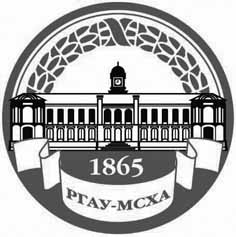 МИНИСТЕРСТВО СЕЛЬСКОГО ХОЗЯЙСТВА РОССИЙСКОЙ ФЕДЕРАЦИИФедеральное государственное Бюджетное образовательное учреждение высшего образования«российский государственный аграрный университет –МСха имени К.А. Тимирязева»
(ФГБОУ ВО ргау - МСХА имени К.А. Тимирязева)ПРИНЯТО:УТВЕРЖДАЮ:на Ученом совете Университета  Протокол №_____ от «____» ___________ 2019 г.Ректор ФГБОУ ВО РГАУ - МСХА имени К.А. Тимирязева_____________________В.П. Чайка«____» _____________2019 г.Приложение № 1к Положению о персональных данных от «___» _____________ 20___ г.Ректору ФГБОУ ВО РГАУ-МСХАимени К.А. ТимирязеваВ.П. Чайке  З А Я В Л Е Н И Е    Я,                                               (фамилия, имя, отчество)даю свое согласие на сбор изменение, использование, распространение, передачу, систематизацию, накопление, хранение, уточнение, обновление, обезличивание, блокировку и уничтожение своих персональных данных:                                                   - адрес;- фамилия, имя, отчество;                                   - год, месяц, дата и место рождения;                        - семейное положение, социальное положение- образование- профессия- доходы, полученные в данном учреждении (для передачи в налоговую инспекцию по форме 2-НДФЛ и органы ПФР индивидуальных сведений о начислении страховых взносов на обязательное пенсионное страхование и данных о трудовом стаже).         Передачу персональных данных разрешаю на срок действия трудового договора.«______»__________20____г.                 ______________________________                                                                                      (фамилия, инициалы)Приложение № 1Ак Положению о персональных данных от «___» _____________ 20___ г.Я,Я,(фамилия, имя, отчество работника полностью)работник ФГБОУ ВО РГАУ – МСХА имени К.А. Тимирязева согласно трудовому договору № __________ от «___»_______________ 20____г.работник ФГБОУ ВО РГАУ – МСХА имени К.А. Тимирязева согласно трудовому договору № __________ от «___»_______________ 20____г.«___» _____________ 20__ г.датаподписьФамилия, имя, отчество работника полностью – вносится собственноручноПриложение № 2к Положению о персональных данных от «___» _____________ 20___ г.Я,(фамилия, имя, отчество слушателя (обучающего) полностью)(фамилия, имя, отчество слушателя (обучающего) полностью)(фамилия, имя, отчество слушателя (обучающего) полностью)(фамилия, имя, отчество слушателя (обучающего) полностью)Паспорт:Паспорт:серия№ выдан:выдан:(дата выдачи)(дата выдачи)(дата выдачи)(дата выдачи)(наименование органа, выдавшего паспорт и код подразделения)(наименование органа, выдавшего паспорт и код подразделения)проживающий (ая) по адресу:(адрес постоянной регистрации с указанием почтового индекса)(адрес постоянной регистрации с указанием почтового индекса)«___» _____________ 20__ г.датаподписьФИО обучающегосяФИО и должность работника ФГБОУ ВО РГАУ – МСХА имени К.А. Тимирязева, получившего согласие обучающегосяподписьДата получения согласия от обучающегосяПриложение № 3к Положению о персональных данных от «___» _____________ 20___ г.Ректору ФГБОУ ВО РГАУ – МСХА имени К.А. Тимирязева
В. П. Чайке(Ф.И.О.)(паспорт: серия, №, кем и когда выдан)проживающий (ая) по адресу:ЗАЯВЛЕНИЕ-СОГЛАСИЕ ЗАКОННОГО ПРЕДСТАВИТЕЛЯ НЕСОВЕРШЕННОЛЕТНЕГО ЛИЦА, ОБУЧАЮЩЕГОСЯ В ФГБОУ ВО РГАУ – МСХА имени К.А. Тимирязева Я, Я,(фамилия, имя, отчество  физического лица – законного представителя)являясь законным представителемявляясь законным представителем(фамилия, имя, отчество подопечного лица)(фамилия, имя, отчество подопечного лица)и действуя в его интересах при оказании образовательных услуг, оказываемых ФГБОУ ВО РГАУ – МСХА имени К.А. Тимирязева по Договору № ____________ от _________и действуя в его интересах при оказании образовательных услуг, оказываемых ФГБОУ ВО РГАУ – МСХА имени К.А. Тимирязева по Договору № ____________ от _________в соответствии с Федеральным законом от 27.07.2006 № 152-ФЗ «О персональных данных» даюв соответствии с Федеральным законом от 27.07.2006 № 152-ФЗ «О персональных данных» даю№ п.п.Фамилия, имя, отчество сына, дочери, подопечного12(указать конкретный состав персональных данных подопечных лиц)(указать цели обработки)ДатаПодписьРасшифровка подписиПриложение № 4к Положению о персональных данных от «___» _____________ 20___ г.Ректору ФГБОУ ВО РГАУ – МСХА имени К.А. ТимирязеваВ. П. Чайке(Ф.И.О.)(паспорт: серия, №, кем и когда выдан)проживающий (ая) по адресу:ЗАЯВЛЕНИЕ-СОГЛАСИЕ СЛУШАТЕЛЯ (ОБУЧАЮЩЕГОСЯ) НА ПЕРЕДАЧУ ЕГО ПЕРСОНАЛЬНХ ДАННЫХ ТРЕТЬИМ ЛИЦАМ    Я,    Я,(фамилия, имя, отчество   пациента - полностью, вносится работником собственноручно)согласно студент / слушатель ФГБОУ ВО РГАУ – МСХА имени К.А. Тимирязева  согласно студент / слушатель ФГБОУ ВО РГАУ – МСХА имени К.А. Тимирязева  согласно студент / слушатель ФГБОУ ВО РГАУ – МСХА имени К.А. Тимирязева  договору на образовательных  услуг № ____ от _________, в соответствии с Федеральным закономдоговору на образовательных  услуг № ____ от _________, в соответствии с Федеральным закономдоговору на образовательных  услуг № ____ от _________, в соответствии с Федеральным закономна передачу моих персональных данных, а именно:(согласен / не согласен)(указать конкретный состав персональных данных, передаваемых третьим лицам)(указать Ф.И.О. физического лица или наименование организации, адрес, которым передаются персональные данные работникам)ДатаПодписьРасшифровка подписиПриложение № 5к Положению о персональных данных от «___» _____________ 20___ г.Ректору ФГБОУ ВО РГАУ – МСХА имени К.А. ТимирязеваВ. П. Чайке(Ф.И.О.)(паспорт: серия, №, кем и когда выдан)проживающий (ая) по адресу:ОТЗЫВ СОГЛАСИЯ РАБОТНИКА НА ОБРАБОТКУ ПЕРСОНАЛЬНЫХ ДАННЫХ    Я,    Я,(фамилия, имя, отчество  работника - полностью)работник ФГБОУ ВО РГАУ – МСХА имени К.А. Тимирязева  согласно трудовомудоговору № _______ от _____________,работник ФГБОУ ВО РГАУ – МСХА имени К.А. Тимирязева  согласно трудовомудоговору № _______ от _____________,(указать причину отзыва согласия)ДатаПодписьРасшифровка подписиОбъем (перечень)обрабатываемых персональных данныхЦель обработки персональных данныхСпособы обработки персональных данных1. Фамилия, имя, отчество2. пол3. гражданство4. дата, год, место рождения5. образование, квалификация и их уровень6. сведения об успеваемости, в том числе о результатах государственной  итоговой аттестации по образовательным программам среднего общего образования, об оценке знаний, умений и навыков,  о подготовленных промежуточных (курсовых) и итоговых контрольных (выпускных квалификационных) работах, включая непосредственно такие работы, о результатах итоговой и государственной аттестации 7. профессия (специальность)8. адрес регистрации и почтовый адрес9. номера телефонов (мобильный, домашний, рабочий)10. адрес электронной почты11. место жительства12. серия, номер паспорта, документов об образовании и квалификации, дата их выдачи с указанием органа и/или организации, выдавших документ или заменяющих документов13. сведения о наличии особых прав при приеме на обучение по программам бакалавриата и программам специалитета и об основаниях возникновения соответствующих прав14.состояние здоровья, в том числе в части сведений об инвалидности и об ограничениях возможностей здоровья15. личные фотографии и видеозаписи с моим изображением16. место и адрес работы, должность17. сведения об участии в олимпиадах, конкурсах, соревнованиях и мероприятиях, проводимых ФГБОУ ВО РГАУ-МСХА имени К.А. Тимирязева и/или третьими лицами, о результатах такого        участия18. сведения о заключенном и/или оплаченном договоре (договоре об оказании платных образовательных услуг/договоре о целевом приеме/договоре о целевом обучении)19. наличие рекомендации и их основания20. иные данные, предоставляемые Университетом, в связи с участием в приемной кампании ФГБОУ ВО РГАУ-МСХА имени К.А. Тимирязева и/или получением образовательных услуг (в образовательном процессе),  а также обусловленные настоящим Согласием.1.обеспечение исполнения действующих нормативных и ненормативных правовых актов, в том числе приказов Минобрнауки России, утверждающих порядок приема на обучение по образовательным программам высшего образования, а также принимаемых и вступающих в силу в течение всего срока обработки персональных данных нормативных и ненормативных правовых актов, решений, поручений и запросов органов государственной власти и лиц, действующих по поручению или от имени таких органов;2.обеспечение возможности участия Субъекта ПДн в приемной кампании ФГБОУ ВО РГАУ-МСХА имени К.А. Тимирязева;3.передача сведений и данных в федеральную информационную систему обеспечения проведения государственной итоговой аттестации обучающихся, освоивших основные образовательные программы основного общего и среднего общего образования, и приема граждан в образовательные организации для получения среднего профессионального и высшего образования, созданную в соответствии с Федеральным законом «Об образовании в Российской федерации» и постановлением Правительства РФ от 31.08.2013 № 755, и/или получения таких сведений и данных из указанной системы, либо обмена с ней сведениями и данными;4.размещение на корпоративном сайте (портале) ФГБОУ ВО РГАУ-МСХА имени К.А. Тимирязева сведений о лицах, подавших документы, необходимые для поступления, с указанием сведений и приеме или об отказе в приеме документов, приказов о зачислении, об участии Субъекта ПДн в прохождении вступительных испытаний и результатов таких испытаний, в том числе непосредственно работ, становившихся результатами испытаний, для предоставления возможности Субъекту ПДн перепроверки своих действий, для обеспечения открытости и  прозрачности приемной кампании;5.анализ интересов Субъекта ПДн, раскрытие и развитие талантов и способностей Субъекта ПДн, проведение его опросов;6.предоставление Субъекту ПДн необходимой для усвоения образовательной программы и дополнительной инфраструктуры, в том числе аккаунтов корпоративного адреса электронной студенческой почты, систем онлайн образования: единой информационной образовательной среды и иных платформ, в том числе с передачей персональных данных третьим лицам, представляющим образовательные платформы и сервисы, внесение записей о Субъекте ПДн в систему управления учебным процессом (Абитуриент, Студент, Аспирант, Выпускник);7. эффективное формирование образовательных траекторий и внедрения в образовательные процессы практико-ориентированных компонентов, повышающих качество подготовки и востребованность успешных обучающихся на рынках труда;8.учет посещаемости и успеваемости, а также определение причин оказывающих негативное влияние на таковые, уважительности таких причин;9. информирование законных представителей и/или заказчика об успеваемости Субъекта ПДн и отношении Субъекта ПДн к учебе, в случае, если заказчиком образовательных услуг, оказываемых Субъекту ПДн, станет третье лицо;10. размещение на корпоративном сайте (портале) ФГБОУ ВО РГАУ-МСХА имени К.А. Тимирязева сведений о прохождении Субъектом ПДн практик, подготовленных промежуточных (курсовых) и итоговых контрольных (выпускных квалификационных) работах, самих таких работ, результатов итоговой и государственной итоговой аттестации, для обеспечения открытости и прозрачности процесса их оценивания;11.предоставление Субъекту ПДн полной достоверной информации об оценке его знаний, умений и навыков;12.обеспечение открытости и доступности информации об учебных, академических, научных, спортивных и иных успехах и достижениях Субъекта ПДн, о награждениях и иных поощрениях Субъекта ПДн и иной информации о соблюдении Субъектом ПДн законодательства Российской Федерации, Устава ФГБОУ ВО РГАУ-МСХА имени К.А. Тимирязева, правил внутреннего распорядка, правил проживания в общежитиях и иных локальных нормативных актов ФГБОУ ВО РГАУ-МСХА имени К.А. Тимирязева, в том числе по вопросам организации и осуществления образовательной деятельности, или их нарушения, также о результатах перевода, восстановления и отчисления Субъекта ПДн в том числе путем размещения соответствующей информации на сайте ФГБОУ ВО РГАУ-МСХА имени К.А. Тимирязева, на информационных стендах и в иных источниках информации;13. обеспечение возможности участия Субъекта ПДн  в выполнении работ, в том числе научно-исследовательских, опытно-конструкторских и технологических работ, и оказания услуг по заказам третьих лиц и в рамках исполнения государственного задания; содействия в трудоустройстве в том числе с передачей персональных данных Субъект ПДн третьим лица.14. обеспечение информирования Субъекта ПДн о проводимых ФГБОУ ВО РГАУ-МСХА имени           К.А. Тимирязева олимпиадах, конкурсах, интеллектуальных соревнованиях, иных профориентационных,  образовательных и научных мероприятий, выполняемых исследованиях, реализуемых проектах и их результатах;15.обеспечение действующего в ФГБОУ ВО РГАУ-МСХА имени К.А. Тимирязева уровня безопасности, в том числе действующего пропускного режима и контроль его соблюдения, включая оформление разового или студенческого пропуска осуществления видеонаблюдения и видеозаписи на территории и в помещениях ФГБОУ ВО РГАУ-МСХА имени К.А. Тимирязева;16. идентификация личности Субъекта ПДн;17. продвижение товаров, работ, услуг ФГБОУ ВО РГАУ-МСХА имени К.А. Тимирязева на рынке;18. осуществление уставной деятельности ФГБОУ ВО РГАУ-МСХА имени К.А. Тимирязева; 19.аккумуляция сведений о лицах, взаимодействующих с ФГБОУ ВО РГАУ-МСХА имени К.А. Тимирязева и последующего архивного хранения таких сведений в информационных системах ФГБОУ ВО РГАУ-МСХА имени К.А. Тимирязев;20. формирование единого сообщества обучающихся и выпускников для повышения интереса в обучении междисциплинарной интеграции.1.сбор,2.запись,3.систематизация,4.накопление,5.хранение, 6.уточнение (обновление, изменение), 7.извлечение, 8.использование,9.передача (распространение, включая, предоставление, доступ),10. обезличивание,11.блокирвание,12.удаление,13.уничтожение персональных данныхобъем (перечень)обрабатываемых персональных данныхцель обработки персональных данныхспособы обработки персональных данных1. Фамилия, имя, отчество2. пол3. гражданство4. дата, год, место рождения5. образование, квалификация и их уровень6. сведения об успеваемости, в том числе о результатах государственной  итоговой аттестации по образовательным программам среднего общего образования, об оценке знаний, умений и навыков,  о подготовленных промежуточных (курсовых) и итоговых контрольных (выпускных квалификационных научно-квалификационных) работах, включая непосредственно такие работы, о результатах итоговой и государственной аттестации 7. профессия (специальность)8. адрес регистрации и почтовый адрес9. номера телефонов (мобильный, домашний, рабочий)10. адрес электронной почты11. место жительства12. серия, номер паспорта, документов об образовании и квалификации, дата их выдачи с указанием органа и/или организации, выдавших документ или заменяющих документов13. сведения о наличии особых прав при приеме на обучение по программам бакалавриата и программам специалитета, по программам подготовки научно-педагогических кадров  аспирантуре, в качестве экстернов или прикрепления для подготовки диссертации на соискание ученой степени кандидата наук без освоения программ подготовки научно-педагогических кадров в аспирантуре, или при подготовке диссертации в качестве докторанта  и об основаниях возникновения соответствующих прав14.состояние здоровья, в том числе в части сведений об инвалидности и об ограничениях возможностей здоровья15. личные фотографии и видеозаписи с моим изображением16. место и адрес работы, должность17. сведения об участии в олимпиадах, конкурсах, соревнованиях и мероприятиях, проводимых ФГБОУ ВО РГАУ-МСХА имени К.А. Тимирязева и/или третьими лицами, о результатах такого участия18. сведения о заключенном и/или оплаченном договоре (договоре об оказании платных образовательных услуг/договоре о целевом приеме/договоре о целевом обучении)19. наличие рекомендации и их основания20. иные данные, предоставляемые Университетом, в связи с участием в приемной кампании ФГБОУ ВО РГАУ-МСХА имени К.А. Тимирязева и/или получением образовательных услуг (в образовательном процессе), а также обусловленные настоящим Согласием.1.обеспечение исполнения действующих нормативных и ненормативных правовых актов, в том числе приказов Минобрнауки России, утверждающих порядок приема на обучение по образовательным программам высшего образования, а также принимаемых и вступающих в силу в течение всего срока обработки персональных данных нормативных и ненормативных правовых актов, решений, поручений и запросов органов государственной власти и лиц, действующих по поручению или от имени таких органов;2.обеспечение возможности участия Субъекта ПДн в приемной кампании ФГБОУ ВО РГАУ-МСХА имени К.А. Тимирязева;3.передача сведений и данных в федеральную информационную систему обеспечения проведения государственной итоговой аттестации обучающихся, освоивших основные образовательные программы основного общего и среднего общего образования, программы подготовки научно-педагогических кадров в аспирантре, и приема граждан в образовательные организации для получения среднего профессионального и высшего образования, созданную в соответствии с Федеральным законом «Об образовании в Российской федерации» и постановлением Правительства РФ от 31.08.2013 № 755, и/или получения таких сведений и данных из указанной системы, либо обмена с ней сведениями и данными;4.размещение на корпоративном сайте (портале) ФГБОУ ВО РГАУ-МСХА имени К.А. Тимирязева сведений о лицах, подавших документы, необходимые для поступления, с указанием сведений и приеме или об отказе в приеме документов, приказов о зачислении, об участии Субъекта ПДн в прохождении вступительных испытаний и результатов таких испытаний, в том числе непосредственно работ, становившихся результатами испытаний, для предоставления возможности Субъекту ПДн перепроверки своих действий, для обеспечения открытости и  прозрачности приемной кампании;5.анализ интересов Субъекта ПДн, раскрытие и развитие талантов и способностей Субъекта ПДн, проведение его опросов;6.предоставление Субъекту ПДн необходимой для усвоения образовательной программы и дополнительной инфраструктуры, в том числе аккаунтов корпоративного адреса электронной студенческой почты, систем онлайн образования: единой информационной образовательной среды и иных платформ, в том числе с передачей персональных данных третьим лицам, представляющим образовательные платформы и сервисы, внесение записей о Субъекте ПДн в систему управления учебным процессом (Абитуриент, Студент, Аспирант, Выпускник);7. эффективное формирование образовательных траекторий и внедрения в образовательные процессы практико-ориентированных компонентов, повышающих качество подготовки и востребованность успешных обучающихся на рынках труда;8.учет посещаемости и успеваемости, а также определение причин оказывающих негативное влияние на таковые, уважительности таких причин;9. информирование законных представителей и/или заказчика об успеваемости Субъекта ПДн и отношении Субъекта ПДн к учебе, в случае, если заказчиком образовательных услуг, оказываемых Субъекту ПДн, станет третье лицо;10. размещение на корпоративном сайте (портале) ФГБОУ ВО РГАУ-МСХА имени К.А. Тимирязева сведений о прохождении Субъектом ПДн практик, подготовленных промежуточных (курсовых) и итоговых контрольных (выпускных квалификационных, научно-квалификационных) работ, самих таких работ, результатов итоговой и государственной итоговой аттестации, для обеспечения открытости и прозрачности процесса их оценивания;11.предоставление Субъекту ПДн полной достоверной информации об оценке его знаний, умений и навыков;12.обеспечение открытости и доступности информации об учебных, академических, научных, спортивных и иных успехах и достижениях Субъекта ПДн, о награждениях и иных поощрениях Субъекта ПДн и иной информации о соблюдении Субъектом ПДн законодательства Российской Федерации, Устава ФГБОУ ВО РГАУ-МСХА имени К.А. Тимирязева, правил внутреннего распорядка, правил проживания в общежитиях и иных локальных нормативных актов ФГБОУ ВО РГАУ-МСХА имени К.А. Тимирязева, в том числе по вопросам организации и осуществления образовательной деятельности, или их нарушения, также о результатах перевода, восстановления и отчисления Субъекта ПДн в том числе путем размещения соответствующей информации на сайте ФГБОУ ВО РГАУ-МСХА имени К.А. Тимирязева, на информационных стендах и в иных источниках информации;13. обеспечение возможности участия Субъекта ПДн  в выполнении работ, в том числе научно-исследовательских, опытно-конструкторских и технологических работ, и оказания услуг по заказам третьих лиц и в рамках исполнения государственного задания; содействия в трудоустройстве в том числе с передачей персональных данных Субъект ПДн третьим лица.14. обеспечение информирования Субъекта ПДн о проводимых ФГБОУ ВО РГАУ-МСХА имени К.А. Тимирязева олимпиадах, конкурсах, интеллектуальных соревнованиях, иных профориентационных,  образовательных и научных мероприятий, выполняемых исследованиях, реализуемых проектах и их результатах;15.обеспечение действующего в ФГБОУ ВО РГАУ-МСХА имени К.А. Тимирязева уровня безопасности, в том числе действующего пропускного режима и контроль его соблюдения, включая оформление разового или студенческого пропуска осуществления видеонаблюдения и видеозаписи на территории и в помещениях ФГБОУ ВО РГАУ-МСХА имени К.А. Тимирязева;16. идентификация личности Субъекта ПДн;17. продвижение товаров, работ, услуг ФГБОУ ВО РГАУ-МСХА имени К.А. Тимирязева на рынке;18. осуществление уставной деятельности ФГБОУ ВО РГАУ-МСХА имени К.А. Тимирязева; 19.аккумуляция сведений о лицах, взаимодействующих с ФГБОУ ВО РГАУ-МСХА имени                      К.А. Тимирязева и последующего архивного хранения таких сведений в информационных системах ФГБОУ ВО РГАУ-МСХА имени К.А. Тимирязев;20. формирование единого сообщества обучающихся и выпускников для повышения интереса в обучении междисциплинарной интеграции.1.сбор,2.запись,3.систематизация,4.накопление,5.хранение, 6.уточнение (обновление, изменение), 7.извлечение, 8.использование,9.передача (распространение, включая, предоставление, доступ),10. обезличивание,11.блокирвание,12.удаление,13.уничтожение персональных данныхПервый проректор«подпись»датаЯ.А. ВоронцовИ.о. проректора по учебно-методической  и воспитательной работе	И. о. проректора по науке и инновационному развитию«подпись»датаС.В. АкчуринА.В. ГолубевНачальник Правового управления«подпись»датаА.С. АбрамовЗаместитель начальника Управления кадров и документационного обеспечения«подпись»датаЭ.Н. ШтаюндаПроект вносит: Начальник УИТ«подпись»датаА.В. Бабанов